Переработка новогодних ёлок в МосквеВ столице с 2016 года проходит акция "Ёлочный круговорот". В этом году от традиции также не стали отказываться и уже с 5 января в Москве работают 379 точек приёма новогодних ёлок на переработку.Главной целью "Ёлочного круговорота" является привлечение внимания населения к проблеме раздельного сбора отходов посредством грамотной утилизации новогодних деревьев.На акцию можно приносить ёлки, сосны и пихты, главное, чтобы на них не было мишуры, гирлянд и других украшений. Результатом переработки является щепа, которую будут использовать в сельском хозяйстве, обустройстве экологических троп, благоустройстве улиц и в вольерах, где содержатся животные.По словам Департамента природопользования и охраны окружающей среды Москвы, неправильно утилизированные ели попадают на мусорные полигоны, на которых отсутствуют условия их естественного разложения. В результате чего почва не получает органических веществ.С самого начала в 2016 году действовал только один пункт приёма ёлок на переработку, а сроки составляли с 9 по 19 января. В 2017 году количество пунктов и сроки акции были увеличены. Зимой в 2018-2019 году акция была увеличена до 400 пунктов приёма, а сроки продлили с 9 января по 1 марта.В 2017 году было собрано 565 новогодних деревьев, в 2018 году уже 7 тысяч, а в 2019 - более 27 тысяч!Акция имеет тенденцию роста, и мы надеемся, что вскоре в акции будет участвовать не только Москва, но и другие города России.Все деревья будут приняты на утилизацию абсолютно бесплатно. Адреса пунктов приема можно посмотреть здесь.Акция продлится до конца февраля.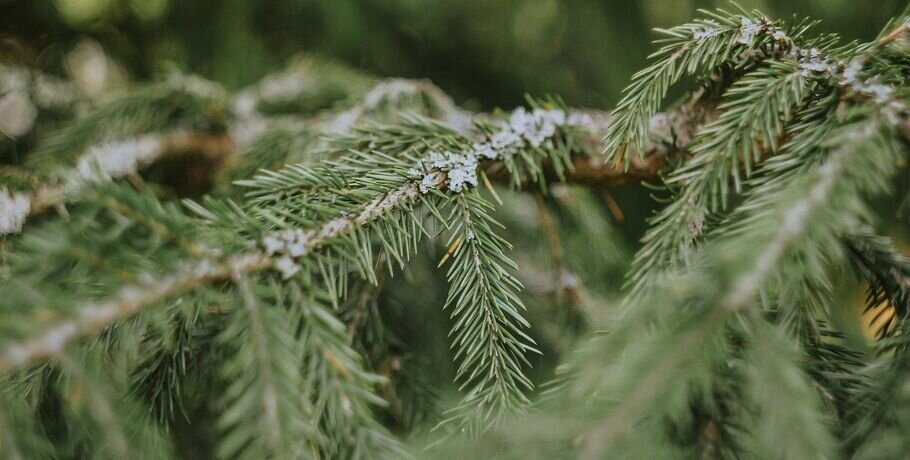 